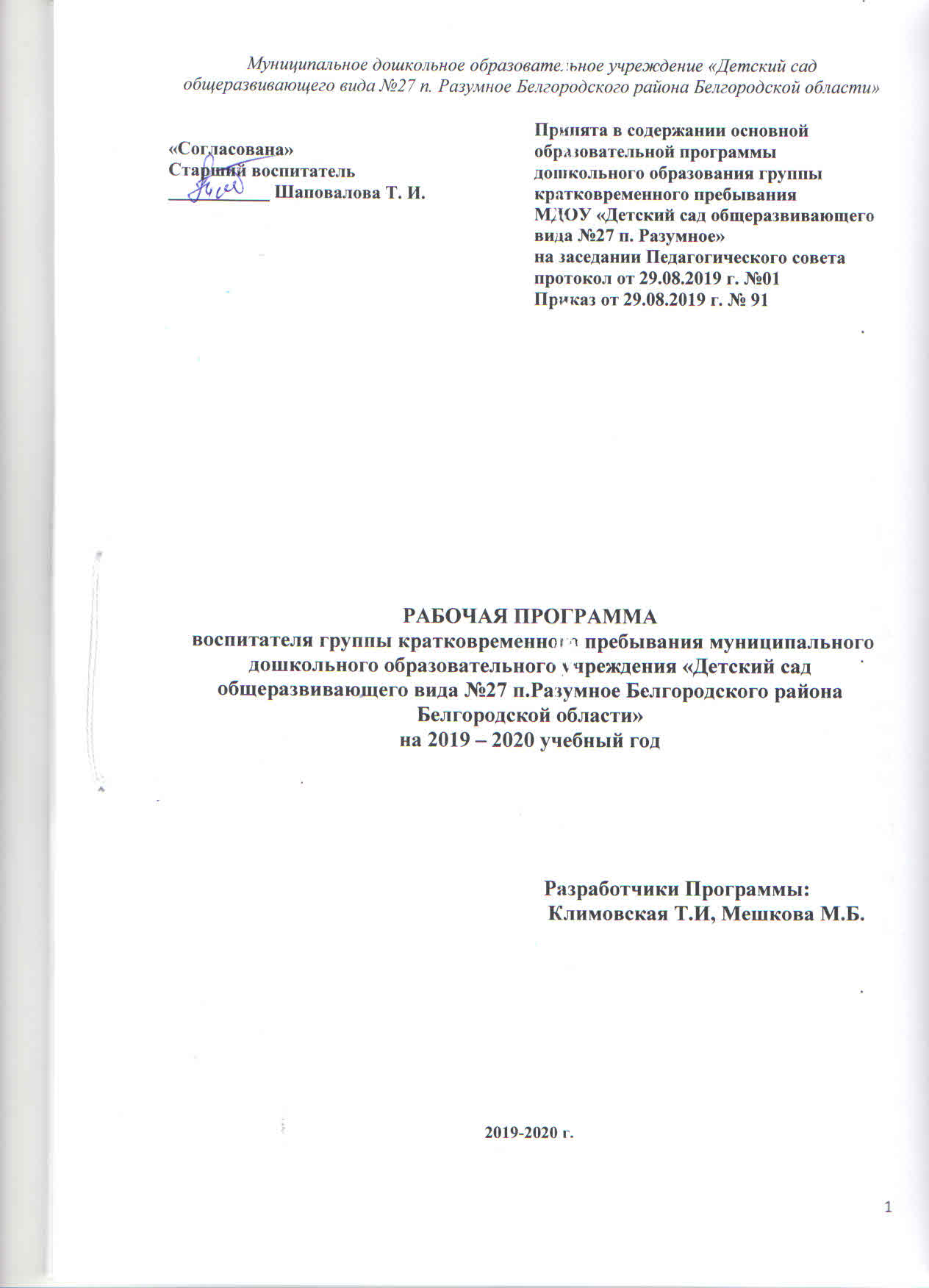 Содержание Целевой раздел ПрограммыПояснительная записка.1.1.Цели и задачи Программы…………………………………………………31.2. Принципы и подходы к формированию Программы……………………51.3. Возрастные и индивидуальные особенности  обучающихся младшего дошкольного возраста………………………………………………………….71.4.Планируемые результаты освоения Программы………………………...10Содержательный раздел Программы2.1.Содержание и основные направления образовательной деятельности   по реализации образовательных областей……………………………………….12Социально – коммуникативное развитие………………………………12Познавательное развитие………………………………………………..14Речевое развитие………………………………………………………….14Художественно – эстетическое развитие………………………………..15Физическое развитие………………………………………………………162.2.Особенности организации образовательного процесса в группе кратковременного пребывания…………………………………………………202.3.Система мониторинга детского развития…………………………………...262.4. Перспективный план взаимодействия с родителями на год………………26Организационный раздел Программы3.1.Режим дня  группы……………………………………………………………273.2.Учебный план…………………………………………………………………293.3.Схема распределения образовательной деятельности……………………..303.4. Режим двигательной активности……………………………………………303.5.Описание традиционных событий (праздники, развлечения, досуги)…….313.6.Перспективно – тематическое планирование на учебный год………… ….333.7. Описание материально-технического и методического  обеспечения Программы………………………………………………………………………...393.8. Особенности организации развивающей предметно-пространственной  среды………………………………………………………………………………43Целевой раздел ПрограммыПояснительная записка      Рабочая программа воспитателя группы кратковременного пребывания (младший дошкольный возраст) (далее – Программа) разработана в соответствии с основной образовательной  программой дошкольного образования группы кратковременного пребывания (ООП ДО) МДОУ «Детский сад общеразвивающего вида №27 п. Разумное» и отражает особенности содержания и организации образовательного процесса в  группе кратковременного пребывания  (от 2 до 4 лет).     Программа определяет содержание и организацию образовательной деятельности с детьми младшего дошкольного возраста, посещающих группу кратковременного пребывания.      Программа  предназначена для оказания помощи родителям (законным представителям) в воспитании детей младшего дошкольного возраста, получающим дошкольное образование в форме семейного образования, охране и укреплении их физического, эмоционального  и психического здоровья, в развитии индивидуальных способностей  на уровне дошкольного образования.1.1.  Цели и задачи Программы в соответствии с ФГОС ДО (п. 1.6.ФГОС ДО), ООП ДО ГКПЦели: формирование основ базовой  культуры личности, развитие физических, интеллектуальных, нравственных, эстетических и личностных качеств, формирование предпосылок учебной деятельности, сохранение и укрепление здоровья детей дошкольного возраста;обеспечение развития личности детей младшего дошкольного возраста в различных видах общения и деятельности с учётом их возрастных, индивидуальных психологических и физиологических особенностей;создание условий развития ребенка, открывающих возможности для его позитивной социализации,  личностного развития, развития инициативы и творческих способностей на основе сотрудничества совзрослыми и сверстниками и соответствующим возрасту видам деятельности;создание развивающей образовательной среды, которая представляет собой систему условий социализации и индивидуализации детей.        Задачи:	охрана и укрепление физического и психического здоровья детей, в том числе их эмоционального благополучия;обеспечение равных возможностей для полноценного развития каждого ребёнка в период дошкольного детства независимо от места проживания, пола, нации, языка, социального статуса, психофизиологических и других особенностей (в том числе ограниченных возможностей здоровья);создание благоприятных условий развития детей в соответствии с их возрастными и индивидуальными особенностями и склонностями, развитие способностей и творческого потенциала каждого ребёнка как субъекта отношений с самим собой, другими детьми, взрослыми и миром;объединение обучения и воспитания в целостный образовательный
процесс на основе духовно-нравственных и социокультурных ценностей и принятых в обществе правил и норм поведения в интересах человека, семьи, общества;формирование общей культуры личности детей, в том числе ценностей здорового образа жизни, развитие их социальных, нравственных, эстетических, интеллектуальных, физических качеств, инициативности, самостоятельности и ответственности ребёнка, формирование предпосылок учебной деятельности;обеспечение вариативности и разнообразия содержания Программы и организационных форм дошкольного образования, возможности формирования Программ различной направленности с учётом образовательных потребностей, способностей и состояния здоровья детей;формирование социокультурной среды, соответствующей возрастным, индивидуальным, психологическим и физиологическим особенностям  детей;обеспечение психолого-педагогической поддержки семьи и повышение компетентности родителей (законных представителей) в вопросах развития и образования, охраны и укрепления здоровья детей.        Программа обеспечивает развитие личности детей младшего дошкольного возраста в различных видах общения и деятельности с учетом возрастных, индивидуальных психологических и физиологических особенностей по основным направлениям развития: физическому, социально – коммуникативному, познавательному, речевому, художественно – эстетическому.       Программа включает три основных раздела: целевой, содержательный и организационный. Обязательная часть Программы предполагает комплексность подхода, обеспечивая развитие детей во всех пяти взаимодополняющих образовательных областях: • социально-коммуникативное развитие; • познавательное развитие; • речевое развитие; • художественно-эстетическое развитие; • физическое развитие.      Программа реализуется на государственном языке Российской Федерации – русском,  в течение всего времени пребывания детей младшего дошкольного возраста группы кратковременного пребывания в дошкольной образовательной организации - по 3 часа 3 раза в неделю.Принципы и подходы к формированию ПрограммыПрограмма  разработана в соответствии с основными нормативно -  правовыми документами:Законом РФ от 29.12.2012 г. №273-ФЗ «Об образовании в Российской Федерации»,Федеральным законом от 24 июля 1998 г. № 124-ФЗ «Об основных гарантиях прав ребенка в Российской Федерации» (принят Государственной Думой 3 июля 1998 года, одобрен Советом Федерации 9 июля 1998 года; Постановлением Главного государственного санитарного врача РФ от 15 мая 2013г. №26 «Об утверждении СанПиН 2.4.1.3049-13 «Санитарно- эпидемиологические требования к устройству, содержанию и организации режима работы дошкольных образовательных организаций»; Приказом Министерства образования и науки РФ от 30 августа 2013 года №1014 «Об утверждении Порядка организации и осуществления образовательной деятельности по основным общеобразовательным программам - образовательным программам дошкольного образования»; Приказом Министерства образования и науки РФ от 17 октября 2013 года №1155 «Об утверждении федерального государственного образовательного стандарта дошкольного образования»; Постановлением Правительства Белгородской области от 30.12.2013 г. № 528-пп «Об утверждении государственной программы Белгородской области «Развитие образования Белгородской области на 2014-2020 годы»;  Постановлением Правительства Белгородской области от 28 октября 2013 г. № 431-пп «Об утверждении Стратегии развития дошкольного, общего и дополнительного образования Белгородской области на 2013-2020 годы»; Постановлением Правительства Белгородской области от 10 февраля 2014 года № 20-пп «О поддержке альтернативных форм предоставления дошкольного образования»; Уставом МДОУ «Детский сад общеразвивающего вида №27 п.  Разумное» и иными локальными актами.При разработке Программы учтены следующие  методологические подходы:качественный подход;возрастной подход;деятельностный подход;личностный подход;культурно – исторический подход.В основу Программы положены принципы, сформулированные  в соответствии с Конституцией Российской Федерации, Конвенцией ООН о правах ребенка и иных законодательных актах Российской Федерации:поддержка разнообразия детства; сохранение уникальности и самоценности детства как важного этапа в общем развитии человека, самоценность детства - понимание (рассмотрение) детства как периода жизни значимого самого по себе, без всяких условий; значимого тем, что происходит с ребенком сейчас, а не тем, что этот период есть период подготовки к следующему периоду;личностно-развивающий и гуманистический характер взаимодействия взрослых (родителей (законных представителей), педагогических и иных работников  дошкольной образовательной организации) и детей;уважение личности ребенка;реализация программы в формах, специфических для детей данной возрастной группы, прежде всего в форме игры, познавательной и исследовательской деятельности, в форме творческой активности, обеспечивающей художественно-эстетическое развитие ребенка.Значимые для разработки и реализации Программы характеристикиОсновные участники реализации  Программы: педагоги ДОО, воспитанники младшего дошкольного возраста, посещающие группу кратковременного пребывания и их родители (законные представители).Социальными заказчиками реализации Программы являются  родители  (законные представители) обучающихся, как гаранты реализации прав ребенка на организацию образовательной деятельности.   Особенности разработки	Программы:-условия, созданные в ДОО для реализации целей и задач Программы;- социальный заказ родителей (законных представителей);- детский контингент;- кадровый состав педагогических работников;- культурно-образовательные особенности п. Разумное, Белгородского региона.         Группа кратковременного пребывания функционирует на базе МДОУ «Детский сад комбинированного вида №19 п. Разумное», помещение группы отвечает санитарно-гигиеническим, противоэпидемическим требованиям, правилам противопожарной безопасности.       Группа кратковременного пребывания функционирует в режиме 3 часового пребывания воспитанников 3 раза в неделю (понедельник, среда, пятница с 9.00-12.00).     Воспитанники группы кратковременного пребывания интегрируются в группу среднего дошкольного возраста.  Игровая площадка средней  группы оснащена необходимым игровым  оборудованием в соответствии с требованиями СанПиН, ФГОС ДО. Развивающие образовательные центры, расположенные на территории ДОО, используются педагогами группы кратковременного пребывания для организации игровой, познавательно-исследовательской, коммуникативной, двигательной и других видов детской деятельности.      В здании ДОО располагается спортивный,  музыкальный зал, кабинеты специалистов,   медицинский блок, пищеблок, прачечный блок.Срок реализации рабочей Программы: 2019 – 2020 учебный год (1 год).Сведения о семьях воспитанников группыкратковременного пребыванияСоциальный статус семейВозрастные и индивидуальные особенности контингента воспитанниковСписочный состав группы на 01.09.2019 г: 10 человек, из них: мальчиков - 5     (50%) человек, девочек -   5 (50%) человек.Распределение детей по группам здоровья:Характеристика возрастных особенностей детей2-3 года      На третьем году жизни дети становятся самостоятельнее. Продолжают развиваться предметная деятельность, деловое сотрудничество ребенка и взрослого; совершенствуются восприятие, речь, начальные формы произвольного поведения, игры, наглядно-действенное мышление, в конце года появляются основы наглядно-образного мышления.     Развитие предметной деятельности связано с усвоением культурных способов действия с различными предметами. Совершенствуются соотносящие и орудийные действия.    Умение выполнять орудийные действия развивает произвольность, преобразуя натуральные формы активности в культурные на основе предлагаемой взрослыми модели, которая выступает в качестве не только объекта для подражания, но и образца, регулирующего собственную активность ребенка.    В ходе совместной с взрослыми предметной деятельности продолжает развиваться понимание речи. Слово отделяется от ситуации и приобретает самостоятельное значение. Дети продолжают осваивать названия окружающих предметов, учатся выполнять словесные просьбы взрослых, ориентируясь в пределах ближайшего окружения.    Количество понимаемых слов значительно возрастает. Совершенствуется регуляция поведения в результате обращения взрослых к ребенку, который начинает понимать не только инструкцию, но и рассказ взрослых. Интенсивно развивается активная речь детей. К трем годам они осваивают основные грамматические структуры, пытаются строить сложные и сложноподчиненные предложения, в разговоре со взрослыми используют практически все части речи. Активный словарь достигает примерно 1500–2500 слов.     К концу третьего года жизни речь становится средством общения ребенка со сверстниками. В этом возрасте у детей формируются новые виды деятельности: игра, рисование, конструирование. Игра носит процессуальный характер, главное в ней — действия, которые совершаются с игровыми предметами, приближенными к реальности. В середине третьего года жизни широко используются действия с предметами-заместителями. Появление собственно изобразительной деятельности обусловлено тем, что ребенок уже способен сформулировать намерение изобразить какой-либо предмет. Типичным является изображение человека в виде «головонога» — окружности и отходящих от нее линий.      На третьем году жизни совершенствуются зрительные и слуховые ориентировки, что позволяет детям безошибочно выполнять ряд заданий: осуществлять выбор из 2–3 предметов по форме, величине и цвету; различать мелодии; петь.      Совершенствуется слуховое восприятие, прежде всего фонематический слух. К трем годам дети воспринимают все звуки родного языка, но произносят их с большими искажениями. Основной формой мышления является наглядно-действенное. Ее особенность заключается в том, что возникающие в жизни ребенка проблемные ситуации разрешаются путем реального действия с предметами.      К концу третьего года жизни у детей появляются зачатки наглядно-образного мышления. Ребенок в ходе предметно-игровой деятельности ставит перед собой цель, намечает план действия и т. п.    Для детей этого возраста характерна неосознанность мотивов, импульсивность и зависимость чувств и желаний от ситуации. Дети легко заражаются эмоциональным состоянием сверстников. Однако в этот период начинает складываться и произвольность поведения. Она обусловлена развитием орудийных действий и речи. У детей появляются чувства гордости и стыда, начинают формироваться элементы самосознания, связанные с идентификацией с именем и полом. Ранний возраст завершается кризисом трех лет. Ребенок осознает себя как отдельного человека, отличного от взрослого. У него формируется образ Я. Кризис часто сопровождается рядом отрицательных проявлений: негативизмом, упрямством, нарушением общения с взрослым и др. Кризис может продолжаться от нескольких месяцев до двух лет.3-4 года      В возрасте 3–4 лет ребенок постепенно выходит за пределы семейного  круга. Его общение становится внеситуативным. Взрослый становится для  ребенка не только членом семьи, но и носителем определенной общественной функции. Желание ребенка выполнять такую же функцию приводит  к  противоречию  с  его  реальными  возможностями.  Это  противоречие  разрешается  через  развитие  игры,  которая  становится  ведущим  видом  деятельности в дошкольном возрасте.  Главной особенностью игры является ее условность: выполнение одних  действий с одними предметами предполагает их отнесенность к другим действиям с другими предметами. Основным содержанием игры младших дошкольников являются действия с игрушками и предметами-заместителями.  Продолжительность игры небольшая. Младшие дошкольники ограничиваются игрой с одной-двумя ролями и простыми, неразвернутыми сюжетами.  Игры с правилами в этом возрасте только начинают формироваться.      Изобразительная деятельность ребенка зависит от его представлений  о  предмете.  В  этом  возрасте  они  только  начинают  формироваться. Графические образы бедны. У одних детей в изображениях отсутствуют  детали,  у  других  рисунки  могут  быть  более  детализированы.  Дети  уже  могут использовать цвет.     Большое  значение  для  развития  мелкой  моторики  имеет  лепка.  Младшие дошкольники способны под руководством взрослого вылепить  простые предметы.     Известно, что аппликация оказывает положительное влияние на развитие  восприятия. В этом возрасте детям доступны простейшие виды аппликации.     Конструктивная деятельность в младшем дошкольном возрасте ограничена возведением несложных построек по образцу и по замыслу.     В младшем дошкольном возрасте развивается перцептивная деятельность.  Дети  от  использования  предэталонов  —  индивидуальных  единиц  восприятия, переходят к сенсорным эталонам — культурно-выработанным средствам восприятия. К концу младшего дошкольного возраста дети могут  воспринимать до 5 и более форм предметов и до 7 и более цветов, способны дифференцировать предметы по величине, ориентироваться в пространстве  группы детского сада, а при определенной организации образовательного  процесса — и в помещении всего дошкольного учреждения.     Развиваются  память  и  внимание.  По  просьбе  взрослого  дети  могут  запомнить  3–4  слова  и  5–6  названий  предметов.  К  концу  младшего  до- школьного  возраста  они  способны  запомнить  значительные  отрывки  излюбимых произведений.       Продолжает развиваться наглядно-действенное мышление. При этом  преобразования   ситуаций   в   ряде   случаев   осуществляются   на   основе  целенаправленных  проб  с  учетом  желаемого  результата.  Дошкольники  способны  установить  некоторые  скрытые  связи  и  отношения  между  предметами.       В младшем дошкольном возрасте начинает развиваться воображение,  которое особенно наглядно проявляется в игре, когда одни объекты выступают в качестве заместителей других.       Взаимоотношения  детей  обусловлены  нормами  и  правилами.  В  результате целенаправленного воздействия они могут усвоить относительно  большое  количество  норм,  которые  выступают  основанием  для  оценки  собственных действий и действий других детей.     Взаимоотношения детей ярко проявляются в игровой деятельности.  Они  скорее  играют  рядом,  чем  активно  вступают  во  взаимодействие.  Однако уже в этом возрасте могут наблюдаться устойчивые избирательные  взаимоотношения. Конфликты между детьми возникают преимущественно  по поводу игрушек. Положение ребенка в группе сверстников во многом  определяется мнением воспитателя.      В  младшем  дошкольном  возрасте  можно  наблюдать  соподчинение  мотивов  поведения  в  относительно  простых  ситуациях.  Сознательное  управление поведением только начинает складываться; во многом поведение ребенка еще ситуативно. Вместе с тем можно наблюдать и случаи  ограничения собственных побуждений самим ребенком, сопровождаемые  словесными указаниями. Начинает развиваться самооценка, при этом дети  в значительной мере ориентируются на оценку воспитателя. Продолжает  развиваться также их половая идентификация, что проявляется в характере  выбираемых игрушек и сюжетов. 1.4. Планируемые результаты  освоения Программы     Результаты освоения Программы представлены в виде целевых ориентиров дошкольного образования, которые представляют собой социально-нормативные возрастные характеристики возможных достижений ребёнка  на данном этапе (п.4.6.ФГОС ДО).Целевые ориентиры  образования в раннем возрасте:К трем годамРебенок интересуется окружающими предметами и активно действует с ними; эмоционально вовлечен в действия с игрушками и другими предметами, стремится проявлять настойчивость в достижении результата своих действий.Использует специфические, культурно фиксированные предметные действия, знает назначение бытовых предметов (ложки, расчески, карандаша и пр.) и умеет пользоваться ими. Владеет простейшими навыками самообслуживания; стремится проявлять самостоятельность в бытовом и игровом поведении; проявляет навыки опрятности. Проявляет отрицательное отношение к грубости, жадности. Соблюдает правила элементарной вежливости (самостоятельно или по напоминанию говорит «спасибо», «здравствуйте», «до свидания», «спокойной ночи» (в семье, в группе); имеет первичные представления об элементарных правилах поведения в детском саду, дома, на улице и старается соблюдать их. Владеет активной речью, включенной в общение; может обращаться с вопросами и просьбами, понимает речь взрослых; знает названия окружающих предметов и игрушек. Речь становится полноценным средством общения с другими детьми.Стремится к общению со взрослыми и активно подражает им в движениях и действиях; появляются игры, в которых ребенок воспроизводит действия взрослого. Эмоционально откликается на игру, предложенную взрослым, принимает игровую задачу. Проявляет интерес к сверстникам; наблюдает за их действиями и подражает им. Умеет играть рядом со сверстниками, не мешая им. Проявляет интерес к совместным играм небольшими группами. Проявляет интерес к окружающему миру природы, с интересом участвует в сезонных наблюдениях.Проявляет интерес к стихам, песням и сказкам, рассматриванию картинок, стремится двигаться под музыку; эмоционально откликается на различные произведения культуры и искусства.Проявляет интерес к продуктивной деятельности (рисование, лепка, аппликация, конструирование). У ребенка развита крупная моторика, он стремится осваивать различные виды движений (бег, лазанье, перешагивание и пр.). С интересом участвует в подвижных играх с простым содержанием, несложными движениями.Содержательный разделСодержание и основные направления образовательной деятельности по реализации образовательных областейСодержание Программы обеспечивает развитие личности, мотивации и способностей детей в различных видах деятельности и охватывает следующие образовательные области: ● социально-коммуникативное развитие;● познавательное развитие;● речевое развитие;● художественно-эстетическое развитие;● физическое развитие. Социально-коммуникативное развитиеВ области социально-коммуникативного развития основными задачами образовательной деятельности являются создание условий для: дальнейшего развития общения ребенка со взрослыми;дальнейшего развития общения ребенка с другими детьми;дальнейшего развития игры дальнейшего развития навыков самообслуживания. В сфере развития общения со взрослымВзрослый удовлетворяет потребность ребенка в общении и социальном взаимодействии, поощряя ребенка к активной речи. Взрослый не стремится искусственно ускорить процесс речевого развития. Он играет с ребенком, используя различные предметы, при этом активные действия ребенка и взрослого чередуются; показывает образцы действий с предметами; создает предметно-развивающую среду для самостоятельной игры-исследования; поддерживает инициативу ребенка в общении и предметно-манипулятивной активности, поощряет его действия.Способствует развитию у ребенка позитивного представления о себе и положительного самоощущения: подносит к зеркалу, обращая внимание ребенка на детали его внешнего облика, одежды; учитывает возможности ребенка, поощряет достижения ребенка, поддерживает инициативность и настойчивость в разных видах деятельности.Взрослый способствует развитию у ребенка интереса и доброжелательного отношения к другим детям: создает безопасное пространство для взаимодействия детей, насыщая его разнообразными предметами, наблюдает за активностью детей в этом пространстве, поощряет проявление интереса детей друг к другу и просоциальное поведение, называя детей по имени, комментируя (вербализируя) происходящее. Особое значение в этом возрасте приобретает вербализация различных чувств детей, возникающих в процессе взаимодействия: радости, злости, огорчения, боли и т. п., которые появляются в социальных ситуациях. Взрослый продолжает поддерживать стремление ребенка к самостоятельности в различных повседневных ситуациях и при овладении навыками самообслуживания. В сфере развития социальных отношений и общения со сверстникамиВзрослый наблюдает за спонтанно складывающимся взаимодействием детей между собой в различных игровых и/или повседневных ситуациях; в случае возникающих между детьми конфликтов не спешит вмешиваться; обращает внимание детей на чувства, которые появляются у них в процессе социального взаимодействия; утешает детей в случае обиды и обращает внимание на то, что определенные действия могут вызывать обиду. В ситуациях, вызывающих позитивные чувства, взрослый комментирует их, обращая внимание детей на то, что определенные ситуации и действия вызывают положительные чувства удовольствия, радости, благодарности и т. п. Благодаря этому дети учатся понимать собственные действия и действия других людей в плане их влияния на других, овладевая таким образом социальными компетентностями.В сфере развития игрыВзрослый организует соответствующую игровую среду, в случае необходимости знакомит детей с различными игровыми сюжетами, помогает освоить простые игровые действия (покормить куклу, помешать в кастрюльке «еду»), использовать предметы-заместители, поддерживает попытки ребенка играть в роли (мамы, дочки, врача и др.), организуют несложные сюжетные игры с несколькими детьми.В сфере социального и эмоционального развитияВзрослый грамотно проводит адаптацию ребенка к Организации, учитывая привязанность детей к близким, привлекает родителей (законных представителей) или родных для участия и содействия в период адаптации. Взрослый, первоначально в присутствии родителей (законных представителей) или близких, знакомится с ребенком и налаживает с ним эмоциональный контакт. В период адаптации взрослый следит за эмоциональным состоянием ребенка и поддерживает постоянный контакт с родителями (законными представителями); предоставляет возможность ребенку постепенно, в собственном темпе осваивать пространство и режим Организации, не предъявляя ребенку излишних требований. Ребенок знакомится с другими детьми. Взрослый же при необходимости оказывает ему в этом поддержку, представляя нового ребенка другим детям, называя ребенка по имени, усаживая его на первых порах рядом с собой. Также в случае необходимости взрослый помогает ребенку найти себе занятия, знакомя его с пространством Организации, имеющимися в нем предметами и материалами. Взрослый поддерживает стремление детей к самостоятельности в самообслуживании (дает возможность самим одеваться, умываться и пр., помогает им), поощряет участие детей в повседневных бытовых занятиях; приучает к опрятности, знакомит с правилами этикета.Познавательное развитиеВ сфере познавательного развития основными задачами образовательной деятельности являются создание условий для:ознакомления детей с явлениями и предметами окружающего мира, овладения предметными действиями;развития познавательно-исследовательской активности и познавательных способностей. В сфере ознакомления с окружающим миромВзрослый знакомит детей с назначением и свойствами окружающих предметов и явлений в группе, на прогулке, в ходе игр и занятий; помогает освоить действия с игрушками-орудиями (совочком, лопаткой и пр.). В сфере развития познавательно-исследовательской активности и познавательных способностейВзрослый поощряет любознательность и исследовательскую деятельность детей, создавая для этого насыщенную предметно-развивающую среду, наполняя ее соответствующими предметами. Для этого можно использовать предметы быта – кастрюли, кружки, корзинки, пластмассовые банки, бутылки,  а также грецкие орехи, каштаны, песок и воду. Взрослый с вниманием относится к проявлению интереса детей к окружающему природному миру, к детским вопросам, не спешит давать готовые ответы, разделяя удивление и детский интерес. Речевое развитиеВ области речевого развития основными задачами образовательной деятельности являются создание условий для: – развития речи у детей в повседневной жизни;– развития разных сторон речи в специально организованных играх и занятиях.В сфере развития речи в повседневной жизниВзрослые внимательно относятся к выражению детьми своих желаний, чувств, интересов, вопросов, терпеливо выслушивают детей, стремятся понять, что ребенок хочет сказать, поддерживая тем самым активную речь детей. Взрослый не указывает на речевые ошибки ребенка, но повторяет за ним слова правильно. Взрослый использует различные ситуации для диалога с детьми, а также создает условия для развития общения детей между собой. Он задает открытые вопросы, побуждающие детей к активной речи; комментирует события и ситуации их повседневной жизни; говорит с ребенком о его опыте, событиях из жизни, его интересах; инициирует обмен мнениями и информацией между детьми.В сфере развития разных сторон речиВзрослые читают детям книги, вместе рассматривают картинки, объясняют, что на них изображено, поощряют разучивание стихов; организуют речевые игры, стимулируют словотворчество; проводят специальные игры и занятия, направленные на обогащение словарного запаса, развитие грамматического и интонационного строя речи, на развитие планирующей и регулирующей функций речи.Художественно-эстетическое развитиеВ области художественно-эстетического развития основными задачами образовательной деятельности являются создание условий для: развития у детей эстетического отношения к окружающему миру;приобщения к изобразительным видам деятельности;приобщения к музыкальной культуре;приобщения к театрализованной деятельности.В сфере развития у детей эстетического отношения к окружающему мируВзрослые привлекают внимание детей к красивым вещам, красоте природы, произведениям искусства, вовлекают их в процесс сопереживания по поводу воспринятого, поддерживают выражение эстетических переживаний ребенка. В сфере приобщения к изобразительным видам деятельностиВзрослые предоставляют детям широкие возможности для экспериментирования с материалами – красками, карандашами, мелками, пластилином, глиной, бумагой и др.; знакомят с разнообразными простыми приемами изобразительной деятельности; поощряют воображение и творчество детей.В сфере приобщения к музыкальной культуреВзрослые создают в Организации и в групповых помещениях музыкальную среду, органично включая музыку в повседневную жизнь. Предоставляют детям возможность прослушивать фрагменты музыкальных произведений, звучание различных, в том числе детских музыкальных инструментов, экспериментировать с инструментами и звучащими предметами. Поют вместе с детьми песни, побуждают ритмично двигаться под музыку; поощряют проявления эмоционального отклика ребенка на музыку.В сфере приобщения детей к театрализованной деятельностиВзрослые знакомят детей с театрализованными действиями в ходе разнообразных игр, инсценируют знакомые детям сказки, стихи, организуют просмотры театрализованных представлений. Побуждают детей принимать посильное участие в инсценировках, беседуют с ними по поводу увиденного.Физическое развитиеВ области физического развития основными задачами образовательной деятельности являются создание условий для:укрепления здоровья детей, становления ценностей здорового образа жизни;развития различных видов двигательной активности;формирования навыков безопасного поведения.В сфере укрепления здоровья детей, становления ценностей здорового образа жизниВзрослые организуют правильный режим дня, приучают детей к соблюдению правил личной гигиены, в доступной форме объясняют, что полезно и что вредно для здоровья.В сфере развития различных видов двигательной активностиВзрослые организую пространственную среду с соответствующим оборудованием – как внутри помещений ДОО, так и на внешней ее территории (горки, качели и т. п.) для удовлетворения естественной потребности детей в движении, для развития ловкости, силы, координации и т. п. Проводят подвижные игры, способствуя получению детьми радости от двигательной активности, развитию ловкости, координации движений, правильной осанки. Вовлекают детей в игры с предметами, стимулирующие развитие мелкой моторики.В сфере формирования навыков безопасного поведенияВзрослые создают в ДОО безопасную среду, а также предостерегают детей от поступков, угрожающих их жизни и здоровью. Требования безопасности не должны реализовываться за счет подавления детской активности и препятствования деятельному исследованию мира.Модель организации образовательного процессаРешение образовательных задач осуществляется в ходе:Совместной деятельности (организованная образовательная деятельность+образовательная деятельность, осуществляемая в ходе режимных моментов);Самостоятельной деятельности детей;Взаимодействия с родителями, социумом.Особенности организации образовательного процесса в группе кратковременного пребыванияСодержание образовательного процесса осуществляется  с учетом основных видов детской деятельности:    Особенностью организации образовательной деятельности с детьми младшего дошкольного возраста является ситуационный подход. Основной единицей образовательного процесса выступает образовательная ситуация, т.е. такая форма совместной деятельности педагога и детей, которая планируется и целенаправленно организуется педагогом с целью решения определенных задач развития, воспитания и обучения.    Образовательная ситуация протекает в конкретный временной период образовательной деятельности. Особенностью образовательной ситуации является появление образовательного результата (продукта) в ходе специально организованного взаимодействия воспитателя и ребенка. Такие продукты могут быть как материальными (рассказ, рисунок, поделка, коллаж, экспонат для выставки), так и нематериальными (новое знание, образ, идея, отношение, переживание). Ориентация на конечный продукт определяет технологию создания образовательных ситуаций. Преимущественно образовательные ситуации носят комплексный характер и включают задачи, реализуемые в разных видах деятельности на одном тематическом содержании. Образовательные ситуации используются в процессе непрерывной образовательной деятельности.    Главными задачами таких образовательных ситуаций является формирование у детей новых умений в разных видах деятельности и представлений, обобщение знаний по теме, развитие способности рассуждать и делать выводы.        Образовательные ситуации могут включаться и в образовательную деятельность в режимных моментах. Они направлены на закрепление имеющихся у детей знаний и умений, их применение в новых условиях, проявление ребенком активности, самостоятельности и творчества.       Непрерывная образовательная деятельность основана на организации педагогом видов деятельности, заданных ФГОС ДО.      Предметная деятельность является ведущей в раннем возрасте (А.Н.Леонтьев,Д.Б.Эльконин, М.И.Лисина). В процессе этой деятельности ребенок усваивает культурные, исторически сложившиеся способы действий с предметами. Предметная деятельность имеет свою логику развития. Первые действия ребенка с предметами, появляющиеся в младенчестве, еще не являются истинно предметными, в основном это разнообразные ориентировочно-исследовательские действия и неспецифические манипуляции. Ребенок одинаково обращается с любым предметом, попавшим в его руки: рассматривает, трогает, вертит в руках, сосет, грызет, постукивает, размахивает, возит по столу и пр. При этом малыш еще не осознает физических свойств и культурного назначения предметов, не владеет соответствующими способами действия с ними. Чуть позже ребенок начинает замечать и учитывать в своих действиях специфические особенности предметов, их простейшие физические свойства и соотношения: круглый мячик катает, бумагу мнет, гремит погремушкой, резиновую игрушку сжимает и др. Такие действия называются специфическими манипуляциями. На этом уровне развития предметных действий объекты выступают для малыша уже не изолированно, а в определенных соотношениях с другими объектами: он вкладывает один предмет в другой, продевает игрушку через решетки манежа, ставит один кубик на другой и пр. На 2-м году жизни осуществляется переход к предметным действиям нового качества – собственно предметным, специфически-человеческим действиям на основе выработанных в культуре способам употребления предметов. К таким действиям, прежде всего, относятся орудийные действия. Орудийные действия предполагают воздействие одного предмета на другой с целью получения определенного культурно заданного результата. Орудийными действиями дети пользуются и в быту, и в ходе игры: совочком копают песок, насыпают его в ведерко, забивают молоточком колышки в землю, пытаются завести ключиком заводную игрушку, рисуют карандашом, мелком.         Предметная деятельность и развитие общения ребёнка со взрослым.     Становление предметной деятельности связано с изменением характера общения ребенка со взрослыми. Взрослый становится для малыша не только источником внимания и доброжелательности, не только «поставщиком» разных предметов и игрушек, как это было в младенческом возрасте, но и образцом действий с предметами. Его роль уже не сводится к прямой помощи или к демонстрации предметов, теперь ребенку необходимо соучастие взрослого, одновременная практическая деятельность вместе с ним, выполнение одного и того же «дела».       Основным содержанием потребности в общении с окружающими людьми становится потребность в сотрудничестве. В таком сотрудничестве взрослый является партнёром, участником общего дела, поэтому на центральное место среди всех мотивов общения для ребенка выдвигается деловой мотив.      Малыши проявляют огромный интерес к тому, что и как делают с вещами взрослые, стремятся подражать их действиям и вовлечь в свои занятия. Деловые качества взрослых выступают для ребенка на первый план. Поэтому такое общение получило название ситуативно-делового (М.И.Лисина). В ходе ситуативно-делового общения ребёнок одновременно получает и внимание взрослого, и его участие в своих действиях и, главное – овладевает новыми для него, культурными способами действия с предметами. Взрослый разъясняет ребёнку назначение различных предметов, показывает, как ими пользоваться, помогает овладеть действиями, оценивает правильность их выполнения, корректирует их.       В рамках ситуативно-делового общения закладываются предпосылки возникновения новой его формы - внеситуативно-познавательной.    Эта форма общения зарождается к концу раннего возраста, в период, когда ребенок овладевает активной речью и начинает задавать взрослым вопросы об окружающем его мире, обсуждать увиденное на картинках, прочитанное в книжках. Малыша уже не удовлетворяют одни лишь практические способы познания, поэтому он начинает инициировать чисто познавательное, «теоретическое» общение, в ходе которого взрослый выступает как источник новых знаний о предметах, с которыми ребенок не может взаимодействовать непосредственно. Возникновение новой формы общения отражает важные преобразования во внутреннем мире ребенка – появление у него потребности в уважительном отношении со стороны взрослых к его стремлению к познанию, в признании за ним права задавать вопросы и получать серьезные ответы, иметь свое мнение.            Предметная деятельность и развитие познавательной сферы ребенка     Предметная деятельность способствует развитию познавательной активности ребенка, совершенствованию психических процессов: ощущения, восприятия, внимания, памяти, мышления. Исследовательская активность ребенка развивается, совершенствуется, усложняется на протяжении всего раннего возраста, оставаясь важной составляющей познавательного и творческого развития, как в этот, так и в последующие возрастные периоды. Богатая и разнообразная предметная среда, побуждающая малыша к активным действиям, является важнейшим условием развития его познавательной сферы.     Игры с предметами.  Третий год жизни – время расцвета процессуальной игры. В этот период значительно усиливается мотивационная сторона игры. Ребенок может долго играть самостоятельно и увлеченно, часто предпочитая игру с сюжетными игрушками другим занятиям. Теперь постоянное участие взрослого не столь необходимо: игрушки сами начинают побуждать ребенка к игре. Совершенствуется состав и структура игровых действий, увеличивается их вариативность, они начинают отражать логическую последовательность событий. Например, для того, чтобы приготовить кукле обед, ребенок режет овощи, складывает их в кастрюльку, помешивает, пробует на вкус, сервирует стол и, наконец, кормит куклу. При этом ребенок начинает заранее планировать свои действия, говоря об этом персонажу игры, например: «Сейчас суп буду варить, потом поешь, и пойдем гулять». К трем годам игра ребенка обогащается новыми игровыми сюжетами. Малыши начинают лечить кукол, играют в магазин, парикмахерскую и др.    На третьем году дети начинают все чаще включать в игру предметы-заместители. Если ранее использование предметов-заместителей носило характер подражания взрослому, то теперь малыши способны придумывать собственные замещения. Один и тот же предмет начинает использоваться в разных функциях. Например, кубик может стать хлебом, печеньем, плитой, стульчиком, шарик – яичком, яблочком, конфеткой и т.п. Появление символических замещений расширяет возможности игры, дает простор фантазии, освобождает ребенка от давления наглядной ситуации. Игра приобретает творческий характер.      На протяжении раннего возраста происходит постепенная подготовка ребенка  к принятию на себя роли. Первоначально, подражая действиям взрослого, ребенок не осознает себя как играющего некую роль, не называет себя или куклу именем персонажа, хотя реально действует, как мама, врач или парикмахер. Такая игра получила название «роль в действии». В начале третьего года жизни малыши, выполняя то или иное игровое действие, начинают обозначать его как свое собственное, например: «Аня суп варить». Иногда, как правило, с подсказкой взрослого, ребенок называет себя другим именем, например, «мама», «папа», «тетя Валя», однако развернуть сюжет вокруг этой роли пока еще не может.       Во второй половине третьего года жизни у детей постепенно начинает формироваться ролевое поведение в полном смысле этого слова, предполагающее сознательное наделение себя и партнера той или иной ролью. Ребенок сам начинает называть себя мамой, папой, тетей, шофером, куклу - дочкой или сыночком и т.п. В игре появляются диалоги с персонажами, например, разговор ребенка от своего лица и лица куклы. Таким образом, к концу раннего возраста подготавливаются основные предпосылки для перехода к ролевой игре – ведущей деятельности в дошкольном возрасте.Общение со сверстниками     На третьем году между детьми разворачивается особый вид общения – эмоционально-практическая игра. Ее отличительными особенностями являются непосредственность, отсутствие предметного содержания; раскованность, эмоциональная насыщенность, нестандартность коммуникативных средств, зеркальное отражение действий и движений партнёра. Дети стремятся продемонстрировать себя ровеснику: бегают, визжат, принимают причудливые позы, издают неожиданные звукосочетания и пр. Как правило, такое взаимодействие представляет собой «цепную реакцию»: действие одного ребенка вызывает подражание другого, которое, в свою очередь порождает череду новых подражательных действий партнеров. Такая совместная игра, в которой дети общаются непосредственно, без каких-либо предметов, как правило, протекает бесконфликтно и сопровождается яркими положительными эмоциями. Она позволяет ребенку свободно и во всей полноте выразить свою самобытность, пережить состояние общности и сходства с другим, равным ему существом.       Эмоционально-практическое взаимодействие детей рождается стихийно, без участия взрослого. Несмотря на большую привлекательность для малышей такого взаимодействия, потребность в общении с ровесниками в этом возрасте выражена слабее, чем потребности в общении со взрослым и в действиях с предметами. Если у одного из детей появляется в руках игрушка, это сразу же вызывает попытки отобрать ее, что часто приводит к ссорам между детьми. Малыши еще не умеют договариваться, делиться игрушками, уступать друг другу.     Важную роль в дальнейшем развитии общения детей со сверстниками, в обогащении его содержания играет взрослый. Привлекая внимание малышей друг к другу, выделяя их человеческие качества, организуя совместную предметную деятельность, он способствует налаживанию положительных взаимоотношений между детьми. Общение со сверстниками в раннем возрасте вносит свой вклад в психическое и социальное развитие ребенка. В ходе эмоционально-практических игр дети начинают лучше чувствовать и понимать друг друга. Опыт общения со сверстниками учит малышей жить в коллективе, ладить с другими людьми.      Благодаря этому опыту дети приобретают умение отстаивать свои права. Играя со сверстниками, ребенок учится согласовывать свои действия с действиями другого ребенка. Общение маленьких детей является одним из источников развития у них познавательной активности. Контакты со сверстниками дают ребенку дополнительные впечатления, стимулируют яркие переживания, являются полем для проявления инициативы, дают возможность обнаружить и продемонстрировать свои способности и силы. Все эти качества и способности важны для развития самосознания детей. Наблюдая за действиями сверстника, подражая ему, сравнивая себя с ним, действуя вместе, ребенок как будто «смотрится» в невидимое зеркало, в котором отражаются его собственные умения и качества. Поэтому общение с равными партнерами является одним из важных средств формирования адекватного представления ребенка о себе.Двигательная активность     На третьем году дети свободно передвигаются, могут менять ритм и направление движения. К трем годам они могут бегать, меняя скорость, в одном направлении или по кругу, кружиться на месте, влезать на стул, скамейку, подпрыгивать на двух ногах на месте и прыгать вперед, спрыгивать с невысоких предметов, перепрыгивать через ручейки, канавки и др. По мере того, как ходьба ребенка становится все более автоматизированной, создаются условия для более сложной деятельности, предполагающей сочетание ходьбы и действий с предметами. Ребенок может, не боясь потерять равновесие и упасть, носить в руках предметы, возить их за тесемку, толкать перед собой игрушку на палочке, коляску, играть в разнообразные игры с мячами (катать, подбрасывать, ловить, перекатывать, догонять мяч) и пр.      Грамотно организованная двигательная активность ребенка способствует укреплению его здоровья. Она является одним из важных условий правильного обмена веществ, стимулирует развитие нервной и сердечно-сосудистой систем, костно-мышечного аппарата, органов дыхания и пищеварения. Образовательная деятельность включает в себя:- наблюдения - в уголке природы; - индивидуальные игры и игры с небольшими подгруппами детей (дидактические, развивающие, сюжетные, музыкальные, подвижные и пр.);- создание практических, игровых, проблемных ситуаций и ситуаций общения, сотрудничества, гуманных проявлений, заботы, проявлений эмоциональной отзывчивости к взрослым и сверстникам;- беседы и разговоры с детьми по их интересам;- рассматривание дидактических картинок, иллюстраций, просмотр видеоматериалов разнообразного содержания;- индивидуальную работу с детьми в соответствии с задачами разных образовательных областей;- двигательную деятельность детей, активность которой зависит от содержания организованной образовательной деятельности в первой половине дня;- работу по воспитанию у детей культурно-гигиенических навыков и культуры здоровья.      Образовательная деятельность, осуществляемая во время прогулки, включает:- подвижные игры и упражнения, направленные на оптимизацию режима двигательной активности и укрепление здоровья детей;- наблюдения за объектами и явлениями природы, направленное на установление разнообразных связей и зависимостей в природе, воспитание отношения к ней;- экспериментирование с объектами неживой природы;- сюжетно-ролевые и конструктивные игры (с песком, со снегом, с природным материалом);- элементарную трудовую деятельность детей на участке детского сада;- свободное общение воспитателя с детьми.Система мониторинга детского развития     Педагогическая диагностика (мониторинг)  проводится в ходе наблюдений за активностью детей в спонтанной и специально организованной деятельности. Данные мониторинга заносятся  в карты наблюдений детского развития (индивидуальный профиль эффективности педагогических воздействий) и позволяют педагогу фиксировать индивидуальную динамику и перспективы развития каждого ребенка по образовательным областям в целом.  Освоение Программы не сопровождается проведением промежуточных аттестаций и итоговой аттестации воспитанников (п.4.1.ФГОС ДО).  Педагогический мониторинг проводится 2 раза в год: октябрь, май.Перспективный план взаимодействия  с родителями в группе кратковременного пребывания на 2019-2020 учебный годОрганизационный раздел      Особенности организации режима работы группы кратковременного пребывания МДОУ «Детский сад общеразвивающего  вида №27 п. Разумное» - 3  часовое  пребывание  (с 9.00 час до 12.00)  3 раза в неделю.       Режим организации жизнедеятельности воспитанников группы кратковременного пребывания определен: -построением образовательного процесса на адекватных возрасту формах работы с детьми: основной формой работы с детьми дошкольного возраста и ведущим видом деятельности для них является игра;-решением  образовательных задач в совместной деятельности взрослого и ребенка и самостоятельной деятельности детей не только в рамках  организованной	 образовательной деятельности, но и при проведении режимных моментов в соответствии со спецификой дошкольного образования.-в соответствии с функциональными возможностями детей младшего дошкольного  возраста; -на основе соблюдения баланса между разными видами детской деятельности; - с учетом социального заказа родителей (законных представителей) и нормативно-правовых требований к организации режима деятельности ДОО.Максимально допустимый объем образовательной нагрузки соответствует санитарно - эпидемиологическим правилам и нормативам СанПиН  2.4.1.3049-13  "Санитарно-эпидемиологические требования к устройству, содержанию и организации режима работы дошкольных образовательных организаций",  утвержденным постановлением Главного государственного санитарного врача Российской Федерации от 15 мая 2013 г. № 26  (зарегистрировано Министерством юстиции Российской Федерации 29 мая 2013 г., регистрационный  № 28564).Образовательная деятельность с детьми младшего возраста организуется в первую  половину дня, длительность ее не превышает 10-15 мин. При соответствующих погодных условиях и реализуемой тематике допустимо осуществление образовательной деятельности на игровой площадке во время прогулки.Максимально допустимый объем образовательной нагрузки в первой половине дня в группе кратковременного пребывания  20 (30) минут. В середине времени, отведенного на непрерывную образовательную деятельность, проводят физкультурные минутки, физпаузы, минутки релаксации. Перерывы между периодами непрерывной образовательной деятельности - не менее 10 минут.	При организации режима пребывания детей в дошкольной образовательной организации учитываются: местные климатические и конкретные погодные условия, возрастные особенности детей.  	Максимальная продолжительность непрерывного бодрствования детей 3 - 7 лет составляет 5,5 - 6 часов, до 3 лет - в соответствии с медицинскими рекомендациями.Продолжительность ежедневных прогулок составляет от 3 - 4 часов( продолжительность прогулки может быть уменьшена в зависимости от климатических условий в соответствии с требованиями СанПин). Прогулка организуется 1 раз в день в первую половину дня .При организации самостоятельной деятельности детей  (игры, подготовка к образовательной деятельности, личная гигиена) в режиме дня  отводится не менее 3 - 4 часов.Занятия по физическому развитию  для детей в возрасте от 2 до 3 лет организуются не менее 2 раз в неделю (1 занятие в схеме НОД, 2 занятие как часть прогулки).      При проведении режимных процессов следует придерживаться следующих правил:Полное и своевременное удовлетворение всех органических потребностей детей (во сне, в питании).Тщательный гигиенический уход, обеспечение чистоты тела, одежды.Привлечение детей к посильному участию в режимных процессах; поощрение самостоятельности и активности.Формирование культурно-гигиенических навыков. Эмоциональное общение в ходе выполнения режимных процессов.Спокойный и доброжелательный тон обращения, бережное отношение к ребенку, устранение долгих ожиданий, так как аппетит и сон малышей прямо зависят от состояния их нервной системы.Модельорганизации режима пребывания детей  группы кратковременного пребывания на холодный период года3.2.Учебный план в группе кратковременного пребыванияна 2019 – 2020 учебный год        Образовательная деятельность реализуется через организацию различных видов детской деятельности с использованием разнообразных форм и методов работы. Объем учебной нагрузки в течение недели определен в соответствии с СанПиН.           Учебный план разработан  в соответствии с:-   Федеральным законом от 29.12.2012г. № 273-ФЗ «Об образовании в Российской Федерации»;- Приказом Министерства образования и науки Российской Федерации от 30.08.2013 № 1014  «Об утверждении порядка организации и осуществления образовательной деятельности по основным образовательным программам дошкольного образования»;- Санитарно-эпидемиологическими правилами и нормативами СанПиН 2.4.1.3049-13 «Санитарно-эпидемиологические требования к устройству, содержанию и организации режима работы дошкольных образовательных учреждений», от 13.05.2013г.;-Приказом Министерства образования и науки Российской Федерации от 17.10.2013 № 1155 «Об утверждении  федерального государственного стандарта   дошкольного образования»;-Уставом ДОО. Учебный план МДОУ «Детский сад общеразвивающего вида №27 п. Разумное»  в группе кратковременного пребывания на 2019 – 2020 учебный год является нормативным актом, устанавливающим перечень образовательных областей и объём учебного времени, отводимого на проведение непрерывной образовательной деятельности.  3.3. Схема распределения образовательной деятельности 	на 2019 – 2020 учебный год	3.4. Режим двигательной активности  на 2019-2020 учебный год3.5. Особенности традиционных событий (праздники, развлечения, досуги)Особенности традиционных событий, праздников, мероприятий обусловлены реализацией комплексно – тематического принципа построения Программы.Особенности организации образовательной деятельности в процессе подготовки и проведения праздников и традиций:образовательная деятельность имеет социально – личностную ориентированность и мотивацию всех видов детской деятельности в ходе подготовки и проведения праздника;формы подготовки и проведения носят интегрированный характер;предполагает многообразие форм подготовки и проведения праздников;обеспечивает возможность реализации принципа построения программы от простого к сложному;выполняет функцию сплочения общественного и семейного дошкольного образования.Основные задачи педагога по организации досуга детей в группе кратковременного пребывания3.6. Перспективно – тематическое планирование 3.7.Описание  методического обеспечения   ПрограммыОбеспеченность методическими материалами и пособиями3.8. Особенности организации развивающей предметно – пространственной средыРазвивающая предметно-пространственная среда  должна быть:• содержательно-насыщенной, развивающей;• трансформируемой;• полифункциональной;• вариативной;• доступной;• безопасной;• здоровьесберегающей;• эстетически-привлекательной.Оснащение и наполняемость  центров должно меняться в соответствии с тематическим планированием образовательного процесса.Развивающая предметно – пространственная среда должна обеспечивать (п.3.3.3 ФГОС ДО):реализацию различных образовательных программ;учет возрастных особенностейучет национально – культурных, климатических условий, в которых осуществляется образовательная деятельность.Наполняемость центров в группе кратковременного пребыванияНаполняемость центров определена  методическими рекомендациями для педагогических  работников дошкольных образовательных организаций и родителей детей дошкольного возраста  «Организация развивающей предметно – пространственной среды в соответствии с Федеральным государственным образовательным стандартом дошкольного образования» под редакцией О.А. Карабанова, Э.Ф. Алиевой, О.Р. Радионовой, М., 2014 г.СтатусОтцы (чел)Матери (чел)Интеллигенция21Служащие83Предприниматели--Военнослужащие--Студенты--Домохозяйки-6Безработные--I группаII группаIII группаIV группа4   (75%)   (25%)-0Совместная деятельностьСовместная деятельностьСовместная деятельностьСовместная деятельностьСамостоятельная деятельностьСамостоятельная деятельностьСамостоятельная деятельностьРаботас родителями, социумом Организованная  образовательная деятельность Организованная  образовательная деятельностьОбразовательная деятельность, осуществляемая в ходе режимных моментовОбразовательная деятельность, осуществляемая в ходе режимных моментовСамостоятельная деятельностьСамостоятельная деятельностьСамостоятельная деятельностьРаботас родителями, социумомСоциально – коммуникативное развитиеСоциально – коммуникативное развитиеСоциально – коммуникативное развитиеСоциально – коммуникативное развитиеСоциально – коммуникативное развитиеСоциально – коммуникативное развитиеСоциально – коммуникативное развитиеСоциально – коммуникативное развитиеОбразовательные ситуацииВсе виды детских игрБеседы социально-нравственного содержанияЭтические проблемные ситуацииЧтение программных произведений разных жанровСоздание педагогических ситуацийСитуативные разговоры с детьмиРассматривание и обсуждение предметных картинок, иллюстраций к  знакомым сказкам, потешкам (морального содержания)Рассказывание по игрушкам и картинамПересказ Словесные упражненияОзнакомление с объектами, явлениямиПросмотр мультфильмов и диафильмов, беседа по их содержаниюАртикуляционные упражненияПальчиковая гимнастикаУпражнения дыхательной гимнастикиСюжетно – ролевые игры Ситуативные беседы при проведении режимных моментовИндивидуальные порученияТрадиции («Здравствуйте, я пришел», «Приятные подарки»)Проблемная ситуацияСюжетно-ролевые игрыДидактические игрыНастольно-печатные игрыПодвижные и хороводные игрыИгры-драматизацииИндивидуальное общение с каждым ребёнкомПрогулки-экскурсии по группе, участкуИгры на звукоподражаниеСюжетно – ролевые игры Ситуативные беседы при проведении режимных моментовИндивидуальные порученияТрадиции («Здравствуйте, я пришел», «Приятные подарки»)Проблемная ситуацияСюжетно-ролевые игрыДидактические игрыНастольно-печатные игрыПодвижные и хороводные игрыИгры-драматизацииИндивидуальное общение с каждым ребёнкомПрогулки-экскурсии по группе, участкуИгры на звукоподражаниеВсе виды самостоятельной деятельности, предполагающие общение со сверстникамиВсе виды самостоятельной деятельности, предполагающие общение со сверстникамиКонсультированиеВечера вопросов и ответовАнкетированиеДни открытых дверейИнтервьюированиеКонсультированиеВечера вопросов и ответовАнкетированиеДни открытых дверейИнтервьюированиеКонсультированиеВечера вопросов и ответовАнкетированиеДни открытых дверейИнтервьюированиеПознавательное развитиеПознавательное развитиеПознавательное развитиеПознавательное развитиеПознавательное развитиеПознавательное развитиеПознавательное развитиеПознавательное развитиеДидактические игры (познавательного содержания)беседыобсуждения ситуацийнаблюдения решение проблемных ситуацийЭкспериментированиеЧтение и обсуждение художественной и познавательной литературыСлушание муз.произведенийРассматривание и обсуждение иллюстрацийОтгадывание загадокСоставление описательных рассказовРазвлеченияИгры-забавыПорученияПодвижные игры с познавательным содержаниемРешение проблемных ситуацийТрудовые поручения на прогулкеСитуативные разговоры Разыгрывание небольших сюжетов с атрибутами к играмПорученияПодвижные игры с познавательным содержаниемРешение проблемных ситуацийТрудовые поручения на прогулкеСитуативные разговоры Разыгрывание небольших сюжетов с атрибутами к играмИгры с водой, песком Продуктивная деятельностьРассматривание иллюстраций и дидактических пособийРассматривание и обследование муляжей Действия с игрушкамиРассматривание тематических альбомовНаблюдения в уголке природы, на улицеИгры с водой, песком Продуктивная деятельностьРассматривание иллюстраций и дидактических пособийРассматривание и обследование муляжей Действия с игрушкамиРассматривание тематических альбомовНаблюдения в уголке природы, на улицеИгры с водой, песком Продуктивная деятельностьРассматривание иллюстраций и дидактических пособийРассматривание и обследование муляжей Действия с игрушкамиРассматривание тематических альбомовНаблюдения в уголке природы, на улицеИгры с водой, песком Продуктивная деятельностьРассматривание иллюстраций и дидактических пособийРассматривание и обследование муляжей Действия с игрушкамиРассматривание тематических альбомовНаблюдения в уголке природы, на улицеСовместное экспериментирование.Дидактические игрыСовместные задания по программному содержанию Встречи по интересамТематические консультацииРечевое развитиеРечевое развитиеРечевое развитиеРечевое развитиеРечевое развитиеРечевое развитиеРечевое развитиеРечевое развитиеНОД (игровые, сюжетные, занятия-путешествия)Все виды детских игрБеседы социально-нравственного содержанияЭтические проблемные ситуацииЧтение программных произведений разных жанровСоздание педагогических ситуацийСитуативные разговоры с детьмиРассматривание и обсуждение предметных картинок, иллюстраций к знакомым сказкам,потешкам(морального содержания)Рассказывание по игрушкам и картинамПересказ Словесные упражненияОзнакомление с объектами, явлениямиПросмотр мультфильмов и   беседа по их содержаниюАртикуляционные упражненияПальчиковая гимнастикаУпражнения дыхательной гимнастикиСюжетно – ролевые игры Ситуативные беседы припроведении режимных моментовПорученияПроблемная ситуацияДидактические игрыНастольно-печатные игрыПодвижные и хороводные игрыИгры-драматизацииПластические этюдыиндивидуальное общение с каждым ребёнкомПрогулки-экскурсии по группе, территории ДООИгры на звукоподражаниеСюжетно – ролевые игры Ситуативные беседы припроведении режимных моментовПорученияПроблемная ситуацияДидактические игрыНастольно-печатные игрыПодвижные и хороводные игрыИгры-драматизацииПластические этюдыиндивидуальное общение с каждым ребёнкомПрогулки-экскурсии по группе, территории ДООИгры на звукоподражаниеВсе виды самостоятельной деятельности, предполагающие общение со сверстникамиВсе виды самостоятельной деятельности, предполагающие общение со сверстникамиВсе виды самостоятельной деятельности, предполагающие общение со сверстникамиКонсультированиеАнкетированиеДни открытых дверейМастер – классыИгровые тренингиКонсультированиеАнкетированиеДни открытых дверейМастер – классыИгровые тренингиХудожественно – эстетическое развитиеИзобразительная деятельностьХудожественно – эстетическое развитиеИзобразительная деятельностьХудожественно – эстетическое развитиеИзобразительная деятельностьХудожественно – эстетическое развитиеИзобразительная деятельностьХудожественно – эстетическое развитиеИзобразительная деятельностьХудожественно – эстетическое развитиеИзобразительная деятельностьХудожественно – эстетическое развитиеИзобразительная деятельностьХудожественно – эстетическое развитиеИзобразительная деятельностьНОД: рисование, лепка, аппликацияДидактические игры (на группировку предметов по форме, комбинирование форм, подбор и сравнение цвета)Рассматривание и обсуждение произведений искусства: репродукций картин, игрушек, изделий народно-прикладного искусства, иллюстрацийНаблюдения в природе задеятельностью взрослогоТворческая мастерская (изготовление подарков своими руками)Привлечение внимания детей к красоте природы и окружающих предметовРассматривание одежды, ее декоративных элементов Привлечение внимания детей к красоте природы и окружающих предметовРассматривание одежды, ее декоративных элементов Сюжетно-ролевые игры «Мы художники»Продуктивная художественная деятельностьДидактические и н/п игрыРассматривание репродукций картин, изделий народно-прикладного искусства, иллюстраций книгСюжетно-ролевые игры «Мы художники»Продуктивная художественная деятельностьДидактические и н/п игрыРассматривание репродукций картин, изделий народно-прикладного искусства, иллюстраций книгТворческие практикумы Развлечения Конкурсы рисунков, поделокУчастие воформлении группыТворческие практикумы Развлечения Конкурсы рисунков, поделокУчастие воформлении группыТворческие практикумы Развлечения Конкурсы рисунков, поделокУчастие воформлении группыМузыкальная деятельностьМузыкальная деятельностьМузыкальная деятельностьМузыкальная деятельностьМузыкальная деятельностьМузыкальная деятельностьМузыкальная деятельностьМузыкальная деятельностьНОД (сюжетно-игровые, комплексные, тематические, доминантные)Игры: музыкально дидактические, хороводные, игры с пением, имитацией;Упражнения: на развитие певческого дыхания, голосовой активности, звуковедения, музыкально-ритмическиеПение Танцы по показуСлушание и обсуждение музыки: классической, народной, детских песенБеседы по эмоционально-образному содержанию музыки, песенИгра на детских музыкальных инструментахПраздникиРазвлеченияИспользование музыки в повседневной жизни музыкальные игрыИспользование музыки в досуговой деятельностиИспользование музыки при проведении гимнастикиСлушание звуков природы на прогулкеИспользование музыки в повседневной жизни музыкальные игрыИспользование музыки в досуговой деятельностиИспользование музыки при проведении гимнастикиСлушание звуков природы на прогулкеСюжетно – ролевые игрыМузыкально – дидактические игрыПениеТанцыСлушание музыкиИгра на детских музыкальных инструментахРассматривание иллюстрацийСюжетно – ролевые игрыМузыкально – дидактические игрыПениеТанцыСлушание музыкиИгра на детских музыкальных инструментахРассматривание иллюстрацийСюжетно – ролевые игрыМузыкально – дидактические игрыПениеТанцыСлушание музыкиИгра на детских музыкальных инструментахРассматривание иллюстрацийСюжетно – ролевые игрыМузыкально – дидактические игрыПениеТанцыСлушание музыкиИгра на детских музыкальных инструментахРассматривание иллюстрацийВстречи с интересным человекомВечера отдыха родителей с детьмиСовместные театрализованные постановки Посещение праздничных концертовСеминары - практикумы Дни открытых дверейМастер - классыФизическое развитиеФизическое развитиеФизическое развитиеФизическое развитиеФизическое развитиеФизическое развитиеФизическое развитиеФизическое развитиефизкультурные занятияфизкультминуткигимнастика на воздухе физкультурные досугиигры разных уровней подвижностиутренняя гимнастика подвижные игрыбеседы спортивной тематикичтение и обсуждение познавательной литературыутренняя гимнастика подвижные игрыбеседы спортивной тематикичтение и обсуждение познавательной литературыпрогулкисамостоятельная двигательная деятельность в течение днянастольно-печатные игрырассматривание дидактических альбомовпрогулкисамостоятельная двигательная деятельность в течение днянастольно-печатные игрырассматривание дидактических альбомовпрогулкисамостоятельная двигательная деятельность в течение днянастольно-печатные игрырассматривание дидактических альбомовпрогулкисамостоятельная двигательная деятельность в течение днянастольно-печатные игрырассматривание дидактических альбомовоткрытые занятия по физкультуреучастие родителей в спортивных праздникахВозрастной диапазонВиды детской деятельности (ФГОС ДО п. 2.7.)Ранний возраст  (до 3 лет)Предметная деятельность и  игры с составными и динамическими игрушкамиЭкспериментирование с материалами и веществамиОбщениеСамообслуживаниеИгровая деятельностьДвигательная деятельностьВосприятие художественной литературы и фольклораМузыкальная деятельностьИзобразительная деятельность№Название мероприятияДата проведенияОтветственный1- Организационное родительское собрание «Возрастные особенности детей 3 года жизни. Кризис 3 лет»- Мастер-класс «Играем вместе с папой, играем вместе с мамой»-Групповой фотоальбом «Вот какие малыши полюбуйтесь от души»СентябрьВоспитателиМузыкальный руководительПедагог - психолог2- Консультация для родителей «Я сам»- Папка-передвижка «Одежда детей осенью»- Анкетирование «Знаете ли Вы своего ребенка»- Семейный проект «Быть здоровым – это здорово»ОктябрьВоспитателиПедагог-психолог3- Собрание-гостинная «Современный ребенок: что я знаю об этом»- Буклет «Правила дорожные детям знать положено»- Семейный проект «Моя любимая игрушка»НоябрьВоспитателиПедагог - психолог4-Мастер – класс «Новогодние  игрушки своими руками»-Конкурс рисунков «Разноцветный светофор»-Памятка «Осторожно гололед»ДекабрьВоспитателиИнструктор по физической культуре5- Семейный досуг «Зимушка-зима»-  Вебинар «Как создать развивающую среду дома»- Памятка для родителей «Что читать детям 2-3 лет»ЯнварьВоспитателиПедагог-психолог6- Посиделки «Бабушкин сундук» (о народной игрушке)- Фотовыставка «Что я умею делать сам»- Анкетирование родителей  «Питание ребенка в семье»- Мастер-класс «Развитие мелкой моторики у детей 3 года жизни»ФевральВоспитателиИнструктор по физической культуреУчитель-логопедПедагог-психолог7- Тематический праздник, посвященный 8 Марта- Конкурс – выставка «Портрет мамы»- Памятка «Чем занять ребенка в выходной»- Мини – проект «Витамины – наши друзья»МартВоспитателиМузыкальный руководитель8- Акция «Птичий домик»- Конкурс - выставка «Пасхальный фестиваль»- Совместный проект «Путешествие капельки»АпрельВоспитателиРодительский комитет9- Родительское собрание– студия «Сядем рядком, да поговорим ладком»- Совместное развлечение «Дружные ребята наши дошколята»- Консультация «Как организовать летний отдых»МайВоспитателиИнструктор по физической культуреМузыкальный руководительРежимные процессыВремя в режимеПрием детей, общение, самостоятельная игровая деятельность8.45-9.00Непосредственно образовательная деятельность  9.00-9.4510.50-11.05 (среда)Совместная   игровая деятельность, общение, индивидуальная работа9.15-9.309.15-10.50 (среда)9.45-10.45Подготовка к прогулке, прогулка10.45 -12.00Уход детей домой12.00№Виды занятий (НОД)Количество в неделю (год)Базовая часть (инвариативная)Базовая часть (инвариативная)Базовая часть (инвариативная)Длительность занятия –  15 мин.Длительность занятия –  15 мин.Длительность занятия –  15 мин.1Познавательно – исследовательская  деятельность (сенсорное развитие, ознакомление с социальным и природным миром)2 (36)2Коммуникативная деятельность (развитие речи)1 (36)3Двигательная деятельность1 (36)4Художественно – эстетическая деятельность музыкальная деятельностьизобразительная деятельность1 (36)1 (36)Итого занятий в неделю:6 (90 мин)Дни неделиГруппа кратковременного пребывания (2-4 г.)		Группа кратковременного пребывания (2-4 г.)		Группа кратковременного пребывания (2-4 г.)		Дни неделиВремяВид деятельностиОбразовательные области	Понедельник9.00-9.159.30-9.45Познавательно – исследовательская (сенсорное развитие, ознакомление с социальным и природным миром)ДвигательнаяПознавательное развитиеСоциально – коммуникативное развитиеФизическое развитиеСреда9.00- 9.1510.50-10.05КоммуникативнаяМузыкальнаяРечевое развитиеХудожественно-эстетическое  развитиеПятница9.00-9.15 –9.30-9.45ДвигательнаяИзобразительная (рисование/лепка)Физическое  развитиеХудожественно-эстетическое развитие развитие№Наименование мероприятийОсобенности организации1НОД по реализации ОО «Физическое развитие»1 раз в неделю – 15 мин2НОД по реализации ОО «Художественно – эстетическое развитие»1 раз в неделю – 5 мин3ФизкультминуткиЕжедневно, по мере необходимости, в зависимости от вида и содержания ОД.3Подвижные игры и физические упражнения на прогулкеЕжедневно во время прогулки, длительность 15-20 мин (один раз не более 5 мин)4Целевые прогулки по территории детского сада и ближайшего окружения2-3 раза в месяц.5Игры с движениями и словамиПроводится перед проведением режимных моментов. Длительность 5-7 мин.6Индивидуальная работа с детьми по развитию движенийЕжедневно на прогулке. Игры, подобранные с учетом двигательной активности ребенка. Длительность 5-10 минСамостоятельная двигательная деятельность 7Самостоятельная двигательная активностьЕжедневно, под руководством воспитателя в группе и на свежем воздухе.  Продолжительность ее зависит от индивидуальных особенностей двигательной активности (ДА) детей, но не более 15 мин.2-3 года3-4 годаСодействовать созданию эмоционально-положительного климата в группе и детском саду, обеспечивать детям чувство комфорта и защищенности.Привлекать детей к посильному участию в играх, забавах, развлечениях и праздниках.Развивать умение следить за действиями заводных игрушек, сказочных героев, адекватно реагировать на них.Способствовать формированию навыка перевоплощения в образы сказочных героев.Отмечать праздники в соответствии с возрастными возможностями и интересами детей.Отдых. Развивать культурно-досуговую деятельность детей по интересам. Обеспечивать каждому ребенку отдых (пассивный и активный),эмоциональное благополучие. Формировать умение занимать себя игрой.Развлечения. Показывать театрализованные представления. Организовывать прослушивание звукозаписей; просмотр мультфильмов. Проводить развлечения различной тематики (для закрепления и обобщения пройденного материала). Вызывать интерес к новым темам, стремиться к тому, чтобы дети получали удовольствие от увиденного и услышанного вовремя развлечения.Праздники. Приобщать детей к праздничной культуре. Отмечать государственные праздники (Новый год, «Мамин день»).Содействовать созданию обстановки общей радости, хорошего настроения.Самостоятельная деятельность. Побуждать детей заниматься изобразительной деятельностью, рассматривать иллюстрации в книгах, играть в разнообразные игры; разыгрывать с помощью воспитателя знакомые сказки, обыгрывать народные песенки, потешки.Поддерживать желание детей петь, танцевать, играть с музыкальными игрушками. Создавать соответствующую среду для успешного осуществления самостоятельной деятельности детей.Праздничные мероприятия, традиции и развлеченияПраздничные мероприятия, традиции и развлеченияСентябрьСпортивный досуг «Мы ребята-дошколята»ОктябрьРазвлечение «Мой веселый звонкий мяч».  Тематический праздник «Осень в гости к нам пришла»НоябрьДень здоровьяДекабрьПраздник «Здравствуй, здравствуй, Новый год»ЯнварьЗимние забавыКонцерт «До свидания, елочка»ФевральДосуг «Вместе весело шагать»Кукольный театр «Репка»МартРазвлечение «8 марта – праздник мам»АпрельКвест-игра «По следам Колобка»Досуг «Веселый хоровод»МайСпортивный досуг «Солнце, воздух и вода – наши лучшие друзья»Кукольный спектакль «Колобок»МесяцНеделиТемаРазвернутое содержание работыИтоговое мероприятиеСентябрьI –II неделя сентябряДо свидания лето, здравствуй детский сад!Вызвать у детей радость от прихода в детский сад. Продолжить знакомство с детским садом как ближайшим социальным окружением ребенка: профессии сотрудников детского сада (воспитатель, помощник воспитателя, музыкальный руководитель, медсестра, дворник), предметное окружение, правила поведения в детском саду, взаимоотношения со сверстниками. Продолжить знакомство с окружающей средой группы, помещениями детского сада. Предлагать рассматривать игрушки, называть их форму, строение, цвет. Знакомить детей друг с другом. Формировать дружеские, доброжелательные отношения между детьми в процессе совместных видов деятельности: игровой, двигательной, продуктивной.Создание группового фотоальбома «Вот какие малыши полюбуйтесь от души»СентябрьIII – IV неделя сентябряЧто нам осень принесла?Расширение представлений детей об осени: сезонные изменения в природе, одежда людей, труд на участке детского сада (время сбора урожая), знакомство с овощами, фруктами, ягодами, грибами, выращенными в Белгородском регионе.  Закрепление знаний о правилах безопасного поведения в природе. Воспитание бережного отношения к природе: сбор листьев, рассматривание их. Заучивание стихов об осени. Расширение знаний о домашних животных и птицах. Знакомство с некоторыми особенностями поведения лесных зверей и птиц осенью. Расширение представлений о неживой природе.Коллективный коллаж «Что нам осень принесла»ОктябрьI -  IYнеделяЯ и моя семья, мой дом, поселокФормирование начальных представлений о  семье как о людях, живущих вместе. Формирование образа Я.  Развитие представлений о своем внешнем облике. Формирование гендерных представлений. Учить детей называть свое имя, фамилию, имена членов семьи, говорить о себе в первом лице. Расширение и обогащение первичных представлений о своей семье, ближайшем окружении (дом, поселок). Воспитание чувства гордости за свою Родину, поселок.Фотоальбом «Самые родные, самые любимые» Творческая игра «Моя семья»НоябрьI -  IYнеделяМои любимые игрушкиРасширение представлений детей о видах игр (сюжетно – ролевых, подвижных, театрализованных, играх – забавах и т. д.),создание условий для обогащения игрового опыта детей, формирование умений переносить игровые действия в окружающую жизнь. Формирование доброжелательного отношения детей к сверстникам, взрослым в игровых ситуациях. Формирование представлений о том, что со взрослыми в семье осуществляется много интересного и полезного. Вспомнить, какие любимые игрушки были у мам, пап, как они играли с ними. Семейный проект «Моя любимая игрушка»ДекабрьI -  IIнеделяЯ и дорога. ТранспортФормирование представлений детей о правилах  безопасности дорожного движения в качестве пешехода и пассажира транспортного средства.Расширение знаний о ПДД, знакомство со  специальным транспортом (пожарная машина) и его назначением.Передача детям знаний о наиболее важных для пешеходов дорожных знаков, закрепление знаний о светофоре.Конкурс рисунков «Разноцветный светофор»ДекабрьIII – IV неделяЗимушка, зимаЗнакомство детей с зимой как временем года. Формирование первичного исследовательского и познавательного интереса через экспериментирование с водой и льдом. Расширение и обогащение знаний об особенностях зимней природы Белгородчины (холода, заморозки, снегопады, сильные ветры), деятельности людей в зимнее время, о безопасном поведении зимой на дороге. Знакомство с жизнью птиц, животных зимой, особенностями их обитания. Чтение рассказов о жизни птиц, животных, заучивание стихов белгородских поэтов. Воспитание у детей любви к природе, желание заботиться о братьях наших меньших: покормить птиц.Конкурс «На лучшее оформление группы к Новому году»Январь III  - IV неделяЗимние забавыОбогащение представлений детей о зимних развлечениях, вызвать положительные эмоции.Закрепление понятия, что зимние развлечения характерны только для зимы.Поддержание интереса детей к различным видам зимнего спорта, наблюдение за играми старших детей на прогулке.Развитие самостоятельности, инициативы, творчества, фантазии при организации совместной игровой деятельности. Привлечение детей к участию в постройке Снеговика, снежной горки. Вызвать у детей желание кататься на санках.Досуг «Зимушка – зима»ФевральI -  IV неделяНародная игрушкаПродолжить знакомство детей с народной игрушкой, народным творчеством. Формировать у детей интерес к народному творчеству на основе включения в деятельность малых фольклорных форм. Использовать фольклор при организации всех видов детской деятельности.  Развивать стремление участвовать в несложных импровизациях, передавать эмоциональное состояние с помощью мимики, жестов, движений.Посиделки «Бабушкин сундук»МартI -  II неделяМеждународный женский деньФормирование положительного отношения к маме, бабушке, девочкам, воспитателям. Расширение гендерных представлений, воспитание у мальчиков представления о том, что они должны внимательно относиться к девочкам, мамам, бабушкам, помогать им, заботиться о них. Формирование потребности радовать близких добрыми делами, поступками. Воспитание любви к своей семье,  чувство  привязанности к самому близкому и родному человеку – маме, желание радовать ее добрыми поступками.Праздник, посвященный  8 мартаМартIII–IV неделяЗдоровье в порядке -  спасибо зарядкеФормирование у детей представлений о здоровье, здоровом образе жизни, вредной и полезной пище. Познакомить детей с упражнениями, укрепляющими различные органы и системы. Формирование потребности в соблюдении навыков гигиены и опрятности в повседневной жизни .Мини -  проект «Витамины наши друзья»АпрельI -  IY неделяВеснаЗакрепление первичных знаний детей о временах года, закономерностях изменений в природе весной.Формирование умений детей анализировать явления природы, наблюдая процесс её пробуждения, влияние изменений в неживой природе на жизнь птиц, животных, людей.Закрепление знаний детей о весенних месяцах.Учить детей наблюдать  за растительным и животным миром с приходом весны своего региона.Расширять представления детей о птицах, прилетающих на участок.Формировать эстетическое наслаждение от общения с весенней  природой, воспитывать доброту, любовь к природе.Участие в акции «Птичий домик»МайI – IV неделяДружат дети всей планетыРасширение представлений детей о жизни их сверстников в других странах, о дружбе. Воспитание доброжелательного отношения к сверстникам и взрослым. Развитие эмоциональной  отзывчивости, сопереживания. Формирование у детей первичных нравственных чувств.Формирование представлений о жизни детей в своем поселке, городе, его достопримечательностях.Развлечение «Дружные ребята наши дошколята»Наименование, автор, год изданияСоциально – коммуникативное развитиеПрограммы:«Основная образовательная программа дошкольного образования «От рождения до школы» под редакцией Н.Е. Вераксы, Т.С. Комаровой, М.А. Васильевой, М, «Мозаика-Синтез».2015 г.;Технологии и методические пособия:Шорыгина Т.А. Осторожные сказки: Безопасность для малышей. – М.: Книголюб, 2004.Саулина Т.Ф. Три сигнала светофора. Ознакомление дошкольников с правилами дорожного движения. М: Мозаика – Синтез, 2009-2010.Гу6анова Н. Ф. Развитие игровой деятельности ( младшая группа) —М,: Мозаика-Синтез, 2014.Буре Р.С. Социально – нравственное воспитание дошкольников, -М.: Мозаика – Синтез, 2014 Михайленко А.К., Короткова Н.А. Организация сюжетной игры в детском саду. М.,2000Мартынова Е.А. «Организация опытно - экспериментальной деятельности детей 2-7» -Волгоград: Учитель, 2011.1.  Белая К.Ю., Кондрыкинская Л.А. Патриотическое воспитание. (Учебно-методическое пособие). – М.: Элти-Кудиц, 2002Трудовое воспитание в детском саду. Программа и методические рекомендации для работы с детьми 2-7 лет ./ Т.С.Комарова, Л.В.Куцакова, Л.Ю.Павлова. – М.: Мозаика-Синтез, 2005.Дыбина О.В. Неизвестное рядом. М.:ТЦ Сфера,2001.Познавательное развитиеТехнологии и методические пособия:Веракса Н. Е., Галимов О.Р. Познавательно – исследовательская  деятельность дошкольников.- М.: Мозаика-Синтез, 2014.Павлова Л.Ю. Сборник дидактических игр по ознакомлению с окружающим миром. - М.: Мозаика-Синтез, 2014;Формирование элементарных математических представлений               Методические пособияПомораева И. А., Позина В. А. Формирование элементарных математических представлений (младшая  группа).-М.; Мозаика-Синтез, 2014.Формирование целостной картины мира               Методические пособияДыбина О. Б. Ребенок и окружающий мир. — М.: Мозаика-Синтез, 2005-2010.Соломенникова О. А. Ознакомление с природой в детском саду (2-3  года). —М.:Мозаика-Синтез, 2014;Наглядно-дидактические пособияСерия «Мир в картинках» Авиация. Автомобильный транспорт.Бытовая техника. Водный транспортДеревья и листья.Домашние животные.Домашние птицы.Животные жарких стран.Животные средней полосы.Инструменты домашнего мастера. Морские обитатели.Насекомые.Овощи.Музыкальные инструменты.Посуда.Спортивный инвентарьФрукты.Цветы.Ягоды лесные.Ягоды садовые.Серия «Рассказы по картинкам»Времена года. Зима. Осень. Весна. Лето. Зимние виды спорта. Летние виды спорта. Профессии. Мой дом. Родная природа. В деревне.Серия «Играем в сказку»Три медведя. Три поросенка.Репка. Теремок. Серия «Расскажите детям о…»Фруктах.Овощах.Садовых ягодах.Деревьях.Животных жарких стран.Морских обитателях.Птицах.Насекомых.Рабочих инструментах.Транспорте.Специальных машинах.Картины для рассматривания:Коза с козлятами.Свинья с поросятами.Собака со щенками.Кошка с котятами.ПлакатыОвощи.Фрукты.Животные Африки.Животные средней полосы.Птицы.Домашние животные.Домашние питомцы.Домашние птицы.Речевое развитиеТехнологии и методические пособия:Гербова В. В. Развитие речи в детском саду (младшая группа). — М.: Мозаика-Синтез, 2014Хрестоматия для чтения детям в детском саду и дома:1-3 года.Гербова В.В. Приобщение детей к художественной литературе. – М. Мозаика-Синтез, 2010.Наглядно-дидактические пособияГербова В. В. Развитие речи в детском саду. Для занятий с детьми 2-4 лет: Наглядно-дидактическое пособие. — М.: Мозаика-Синтез, 2008-2010.Художественно – эстетическое развитиеТехнологии и методические пособия:Комарова  Т.  С.  Изобразительная деятельность в детском саду (младшая группа) . — М.: Мозаика-Синтез, 2014.  В.А. Петрова «Мы танцуем и поем». – М.: «Карапуз», 1998. «Хрестоматия музыкального репертуара» (сост. В. А. Петрова). – М.: Центр «Гармония», 1995. Аудиокассеты с записями музыкальных произведений (сост. В. А. Петрова). – М.: ГДРЗ, 1995. Нотные сборники (в соответствии с рекомендуемым репертуаром по каждой возрастной группе: «Музыкальная палитра» ,«Танцевальная палитра»Тарасова К. В., Рубан Т. Г. Дети слушают музыку: Методические рекомендации к занятиям с дошкольниками по слушанию музыки. — М.: Мозаика-Синтез, 2001.. Костина Э. П.Музыкально-дидактические игры. -Ростов-на-Дону: «Феникс»,2010.О.П. Радынова «Музыкальное развитие детей» в двух частях. – М.: «Владос», 1997.Наглядно-дидактические пособияСерия «Мир в картинках»  Филимоновская народная игрушка. — М.: Мозаика-Синтез, 2005-2010.  Городецкая роспись по дереву. — М,: Мозаика-Синтез, 2005-2010.  Полхов-Майдан. - М.: Мозаика-Синтез, 2005-2010.  Каргополь —народная игрушка. —М,: Мозаика-Синтез, 2005-2010.  Дымковская игрушка. - М.: Мозаика-Синтез, 2005-2010. Хохлома, —М.: Мозаика-Синтез, 2005-2010. Гжель. - М.: Мозаика-Синтез, 2005-2010.   Плакаты Гжель. Изделия. —М.: Мозаика-Синтез, 2010.  Гжель. Орнаменты. —М.: Мозаика-Синтез, 2010.  Полхов-Майдан. Изделия.—М.: Мозаика-Синтез, 2010.   Полхов-Майдан. Орнаменты.—М.: Мозаика-Синтез, 2010.   Филимоновская свистулька. — М.: Мозаика-Синтез, 2010.   Хохлома. Изделия.— М.: Мозаика-Синтез, 2010.  Хохлома. Орнаменты. — М.: Мозаика- Синтез, 2010. Серия «Расскажите детям…»О музыкальных инструментах. - М.: Мозаика- Синтез, 2014.Физическое развитиеТехнологии и методические пособия:Пензулаева Л.И. Физическая культура в детском саду (младшая  группа). -  М, «Мозаика-Синтез», 2014.Борисова М.М. Малоподвижные игры и игровые упражнения (3-7 лет). - М, «Мозаика-Синтез», 2014.Пензулаева Л.И. Оздоровительная гимнастика: комплексы упражнений для детей 3-7 лет. -  М. «Мозаика-Синтез», 2014.Прохорова Г. А. Утренняя гимнастика для детей 2-7 лет. – М.: Айрис Пресс, 2010.Разговор о правильном питании / М.М. Безруких, Т.А. Филиппова. – М.: Олма-Пресс, 2000.Степаненкова Э. Я. Сборник подвижных игр, 2005.Степаненкова Э. Я. Методика проведения подвижных игр. — М.: Мозаика-Синтез, 2008-2010.Наглядно – дидактические пособияСерия «Мир в картинках». Спортивный инвентарь.Серия «Рассказы по картинкам»: Зимние виды спорта. Летние виды спорта. Распорядок дня.Серия «Расскажите детям о…»: Зимние виды спорта. Олимпийские игры. Олимпийские чемпионы.Плакаты:Зимние виды спортаЛетние виды спорта.Обеспечение эмоционального благополучияДля обеспечения эмоционального благополучия ребенка обстановка  должна быть располагающей,  в таком случае дети быстро осваиваются в ней, свободно выражают свои эмоции. Все помещения детского сада, предназначенные для детей, должны быть оборудованы таким образом, чтобы ребенок чувствовал себя комфортно и свободно. Комфортная среда — это среда, в которой ребенку уютно и уверенно, где он может себя занять интересным, любимым делом. Комфортность среды дополняется ее художественно-эстетическим оформлением, которое положительно влияет на ребенка, вызывает эмоции, яркие и неповторимые ощущения. Пребывание в такой эмоциогенной среде способствует снятию напряжения, зажатости, излишней тревоги, открывает перед ребенком возможности выбора рода занятий, материалов, пространства.Развития самостоятельностиСреда должна быть вариативной, состоять из различных площадок (мастерских, исследовательских зон,  библиотечек, игровых, лабораторий и пр.), которые дети могут выбирать по собственному желанию. Предметно-пространственная среда должна меняться в соответствии с интересами и проектами детей не реже, чем один раз в 2-3  недели.Для развития игровой деятельностиИгровая среда должна стимулировать детскую активность и постоянно обновляться в соответствии с текущими интересами и инициативой детей. Игровое оборудование должно быть разнообразным и легко трансформируемым. Дети должны иметь возможность участвовать в создании и обновлении игровой среды. Возможность внести свой вклад в ее усовершенствование должны иметь и родители.Познавательной активностиСреда должна быть насыщенной, предоставлять ребенку возможность для активного исследования и решения задач, содержать современные материалы (конструкторы, материалы для формирования сенсорики, наборы для экспериментирования и пр.).Проектной деятельностиСтимулируя детей к исследованию и творчеству, следует предлагать им большое количество увлекательных материалов и оборудования. Природа и ближайшее окружение — важные элементы среды исследования, содержащие множество явлений и объектов, которые можно использовать в совместной исследовательской деятельности воспитателей и детей.Для самовыражения средствами искусстваОбразовательная среда должна обеспечивать наличие необходимых материалов, возможность заниматься разными видами деятельности: живописью, рисунком, игрой на музыкальных инструментах, пением, конструированием, актерским мастерством, танцем, различными видами ремесел, поделками по дереву, из глины и пр.Физического развитияСреда должна стимулировать физическую активность детей, присущее им желание двигаться, познавать, побуждать к подвижным играм. В ходе подвижных игр, в том числе спонтанных, дети должны иметь возможность использовать игровое и спортивное оборудование. Игровая площадка должна предоставлять условия для развития крупной моторики.Игровое пространство (как на площадке, так и в помещениях) должно быть трансформируемым (меняться в зависимости от игры и предоставлять достаточно места для двигательной активности).Название центраНаполняемостьЦентр познания и сенсорного развитияГеометрические плоскостные фигуры и объёмные формы, различные по цвету,размеруЛото, домино в картинках.Предметные и сюжетные картинки, тематические наборы картинок  Иллюстрации предметов бытовой техникиКартинки с изображением частей суток и их последовательности.Наборы разрезных и парных картинок. Чудесный мешочек.Игры для интеллектуального развития.Настольно-печатные игры разнообразной тематики и содержания.Контурные и цветные изображения предметов.Пособия для нахождения сходства и различия.Пособия для составления целого из частей.Пазлы, мозаика.Наглядный счетный материалПирамидкиВкладыши, шнуровкиЦентр «Юные спортсмены»Оборудование для ходьбы: дорожки массажные (для профилактикиплоскостопия), шнур длинный, короткий.Оборудование для прыжковОборудование для катания, бросания, ловли: мячи резиновые разных диаметров,мяч-шар надувной, набивные мячи.Атрибутика к подвижным играм.Разнообразные игрушки, стимулирующие двигательную активность: мячи,платочки, кубики, погремушки, ленты, скакалки, обручи.КеглиНестандартное игровое оборудованиеЦентр безопасностиМакет проезжей частиМакет светофора, дорожных знаковНаглядно-дидактические пособияРазличные виды транспортаЦентр  природы и экспериментированияПриродный материалМыльные пузыриМел, песок, глина, тазы с водой и пескомГубки, вата, салфеткиКлеенкаЛеечки, кулечки, ведерки, брызгалки, мельницаЗащитная одежда (фартуки)Календарь погодыДидактический материал по экологическому воспитаниюНаборы домашних и диких животныхДневники наблюденийДидактические игры, иллюстрации  на природоведческую тематикуДидактическая кукла по сезонуЦентр конструированияКонструктор «Lego»Фигурки людей и животных для обыгрыванияНапольный конструкторНастольный конструкторИгрушки бытовой тематикиПриродный и разнообразный полифункциональный материалЦентр книги Фотоальбомы разной тематикиИллюстрации, фото с изображением взрослых людей разного пола и профессийХудожественная литература по жанрамЦентр творческой игрыПарикмахерскаяБольницаМагазинМы строителиВ мастерскойМашины различного назначенияСпец  машиныСтроительные инструментыСтроительные кубикиКонструктор напольныйКуклы разного размераКоляскиНабор кукольной посудыКроватиНабор мебели для кукол разных размеровЦентр театрализованной деятельностиКукольный театрНастольный театрТеатральная ширмаТеневой театрОдежда для ряженияЦентр музыкального развитияБарабанМеталлофонБубныИнструменты-шумелкиМузыкальный центрНестандартное оборудованиеЦентр художественно- творческой деятельностиВитражная полкаМатериалы и оборудование для самостоятельного творчестваОбразцы народно-прикладного искусстваНаглядные пособияНастольно-печатные игры Разновидность раскрасокМагнитная доска МольбертыДомашняя зона (уголок уединения)Диван, креслаПодушки, мягкие игрушкиСемейный  фотоальбом